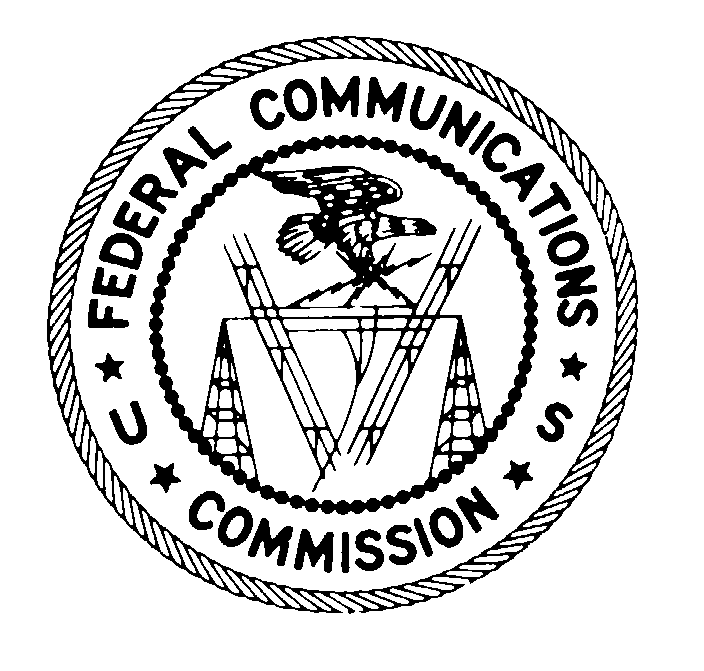 FEDERAL COMMUNICATIONS COMMISSIONWashington DC  20554November 7, 2014Via E-mailRichard A. Ruhl, General ManagerPioneer Telephone Cooperative, Inc.P.O. Box 539108 E. Robberts AvenueKingfisher, OK  73750Re:	Applications of KanOkla Telephone Association and Pioneer Telephone Cooperative, Inc. for Consent To Assign Licenses (WT Docket No. 14-197)Dear Mr. Ruhl:KanOkla Telephone Association and Pioneer Telephone Cooperative, Inc. have filed applications pursuant to section 310(d) of the Communications Act of 1934, as amended (the “Act”), seeking Commission consent to assign three licenses.  For the Commission to complete its review of the applications and make the necessary public interest findings under section 310(d) of the Act, we require additional information, documents, and clarification of certain matters discussed in the applications and other information provided to the Commission.  If necessary, we will follow up with additional requests for information. Accordingly, pursuant to section 308(b) of the Act, we request that you provide written responses and supporting documentation for each request set forth in the attached General Information Request and, where appropriate, amend the lead application to reflect such responses.  Each response or document should clearly indicate the specific question or request to which it responds, and each page should be marked with a corporate identification and consecutive document control numbers as specified in the attached instructions.  We would appreciate receiving your response to each inquiry no later than November 21, 2014.  Your responses should be filed with Marlene H. Dortch, Secretary, Federal Communications Commission, in WT Docket No. 14-197.  In addition, the Comment Public Notice and the Joint Protective Order require the submission of multiple copies of all ex parte and other filings submitted in this proceeding.  The Wireless Telecommunications Bureau also should receive, at a minimum, two copies of all paper filings.  If you submit information pursuant to the Joint Protective Order issued in this case, please call Scott Patrick of the Wireless Telecommunications Bureau at (202) 418-2853 to schedule receipt of the hand delivery of the unredacted documents, as well as follow other instructions set forth in the Joint Protective Order.  For any electronic filings made using the Commission’s Electronic Comment Filing System (“ECFS”), parties also should serve the documents via e-mail to Scott Patrick, scott.patrick@fcc.gov; Kate Matraves, catherine.matraves@fcc.gov; and Jim Bird, TransactionTeam@fcc.gov.  For any documents and data you submit, please coordinate with Commission staff to discuss an acceptable format for their submission, as indicated in the Instructions attached to the General Information Response.If you have any questions regarding this matter, please contact Kathy Harris, Mobility Division, Wireless Telecommunications Bureau, at (202) 418-0609, or Kate Matraves, Spectrum and Competition Policy Division, Wireless Telecommunication Bureau, at (202) 391-6272.					Sincerely,					Roger C. Sherman					Chief, Wireless Telecommunications BureauAttachmentcc:	David L. Nace